This form should be used for CENG 407 – 408 Project Selection.  Three copies of this form should be signed, one for the student, one for the supervisor, and one for the department files.Part I. 	Project Member(s). To be completed by the Student(s).Part II. 	Project Information. To be completed by the Student and the Supervisor.Part III. 	Company Information and Approval. (if applicable)Part IV. 	Supervisor(s) Approval.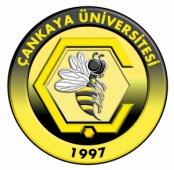 ÇANKAYA UNIVERSITYComputer Engineering DepartmentCENG 407 – 408 Project Selection FormStudent NumberSignatureStudent NumberE-MailStudent NameMobileStudent NumberSignatureStudent NumberE-MailStudent NameMobileStudent NumberSignatureStudent NumberE-MailStudent NameMobileStarting Term▢ Fall▢ SpringTitle of the ProjectProject DescriptionProject DescriptionProject DescriptionProject DescriptionCompany NameAddressCityWeb PageContact NamePhoneSeal and SignatureDateSupervisor NameSignatureDepartmentDateCo-supervisor NameSignatureDepartmentDateAssistant NameSignatureDepartmentDate